ΧΡΙΣΤΟΥΓΕΝΝΑ 2018Εμείς, οι μαθητές του ΣΤ2, αποφασίσαμε φέτος τα Χριστούγεννα να κάνουμε μια πράξη αγάπης και ανθρωπιάς. Έτσι, δίνοντας ένα μικρό χρηματικό ποσό ο καθένας, αγοράσαμε αστέρια από το Make a Wish. M΄αυτόν τον τρόπο βοηθάμε να γίνουν πραγματικότητα επιθυμίες παιδιών 3 έως 18 χρονών με σοβαρές και απειλητικές για τη ζωή τους ασθένειες.Η πράξη μας αυτή μας έκανε να νιώσουμε την αξία της προσφοράς στον συνάνθρωπό μας. Μακάρι πάντα να χαρίζουμε χαμόγελα σε αυτούς που τα έχουν τόσο ανάγκη!!!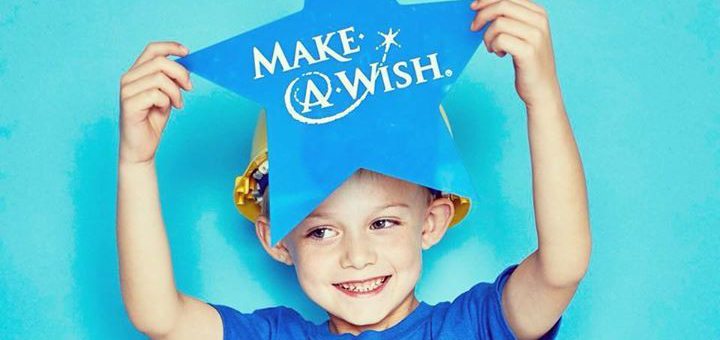 